Great Apartment Close to Shopping And Fort HoodThis apartment is situated in a small 26 unit apartment community along Nolan Creek just minutes from the Fort Hood main gate. Just a short walk to shopping and a laundromat. Pets are limited to a maximum of two pets, no more than 20 pounds each, and a one-time $300 nonrefundable pet fee per pet is required for each pet. The Security Deposit is $300. This is an all-electric apartment and you would be responsible for only the electric bill. We pay the water, sewage, and solid waste disposal bill for you.  Any other questions, please call 254-698-4824 or visit our web site at craftsmenproperties.com to download and submit aFREE APPLICATIONPage Down to See Pictures of this Residence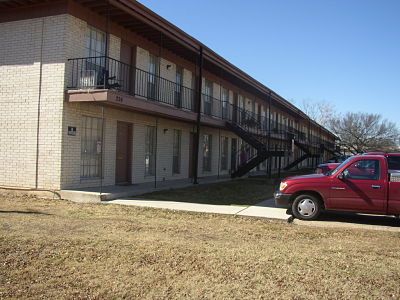 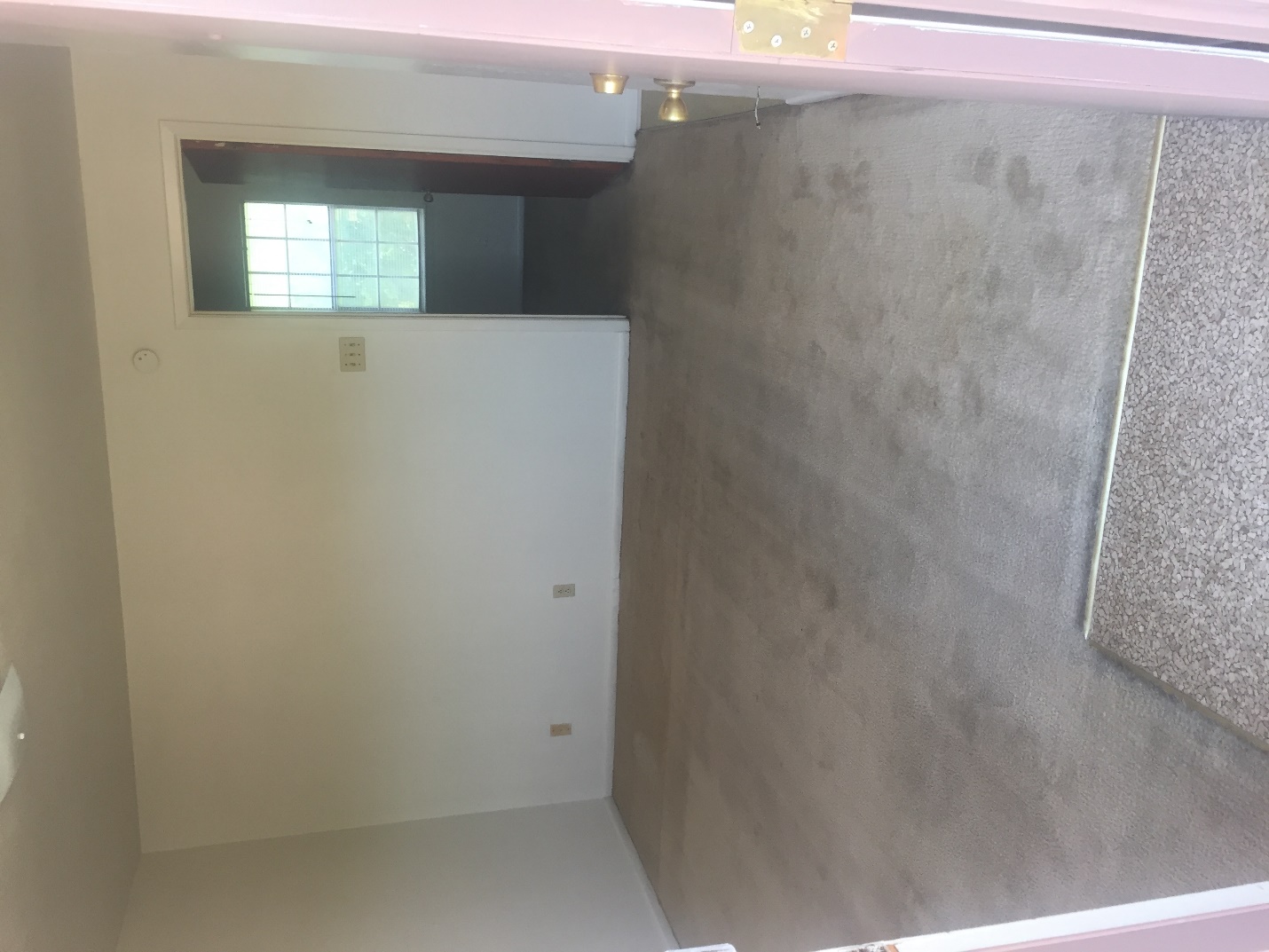 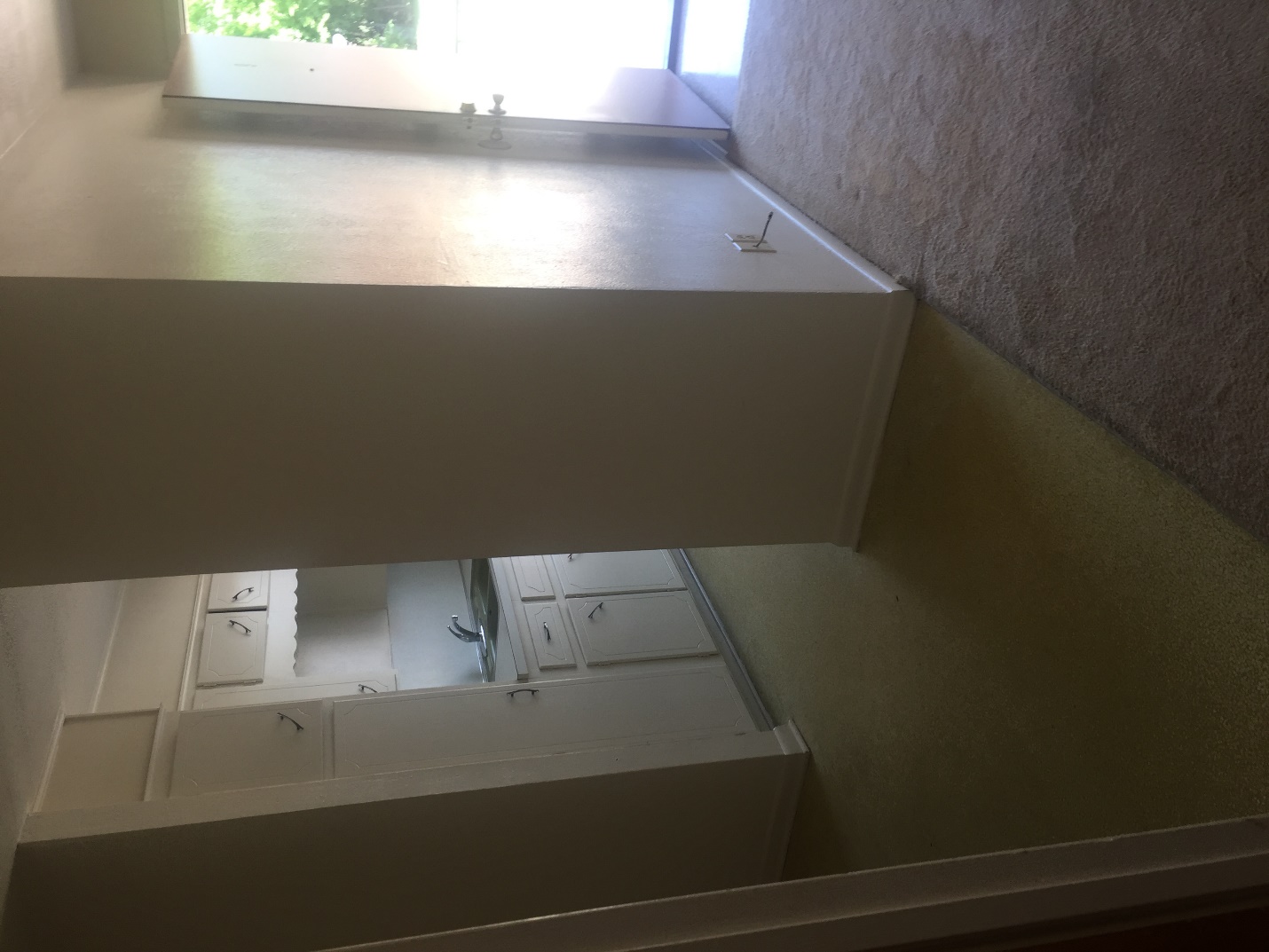 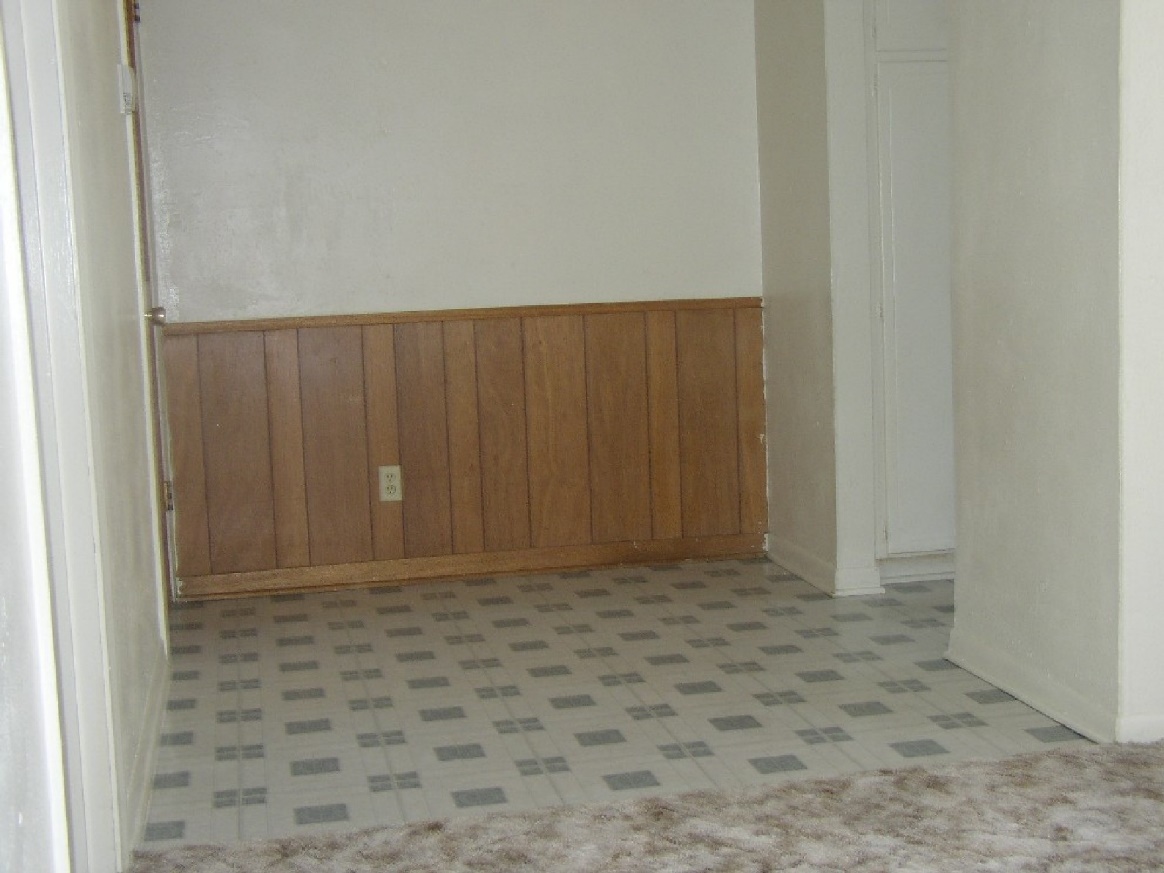 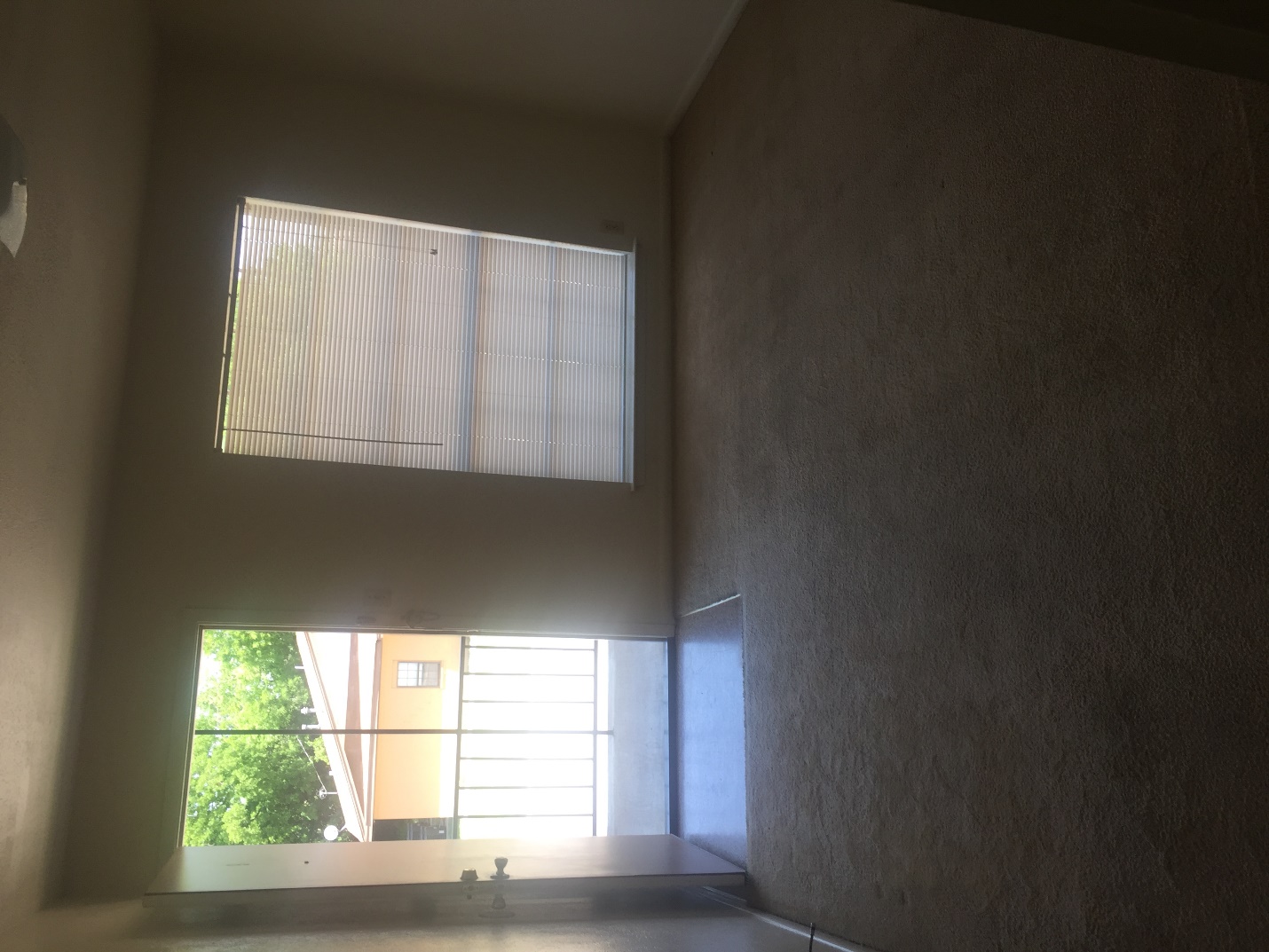 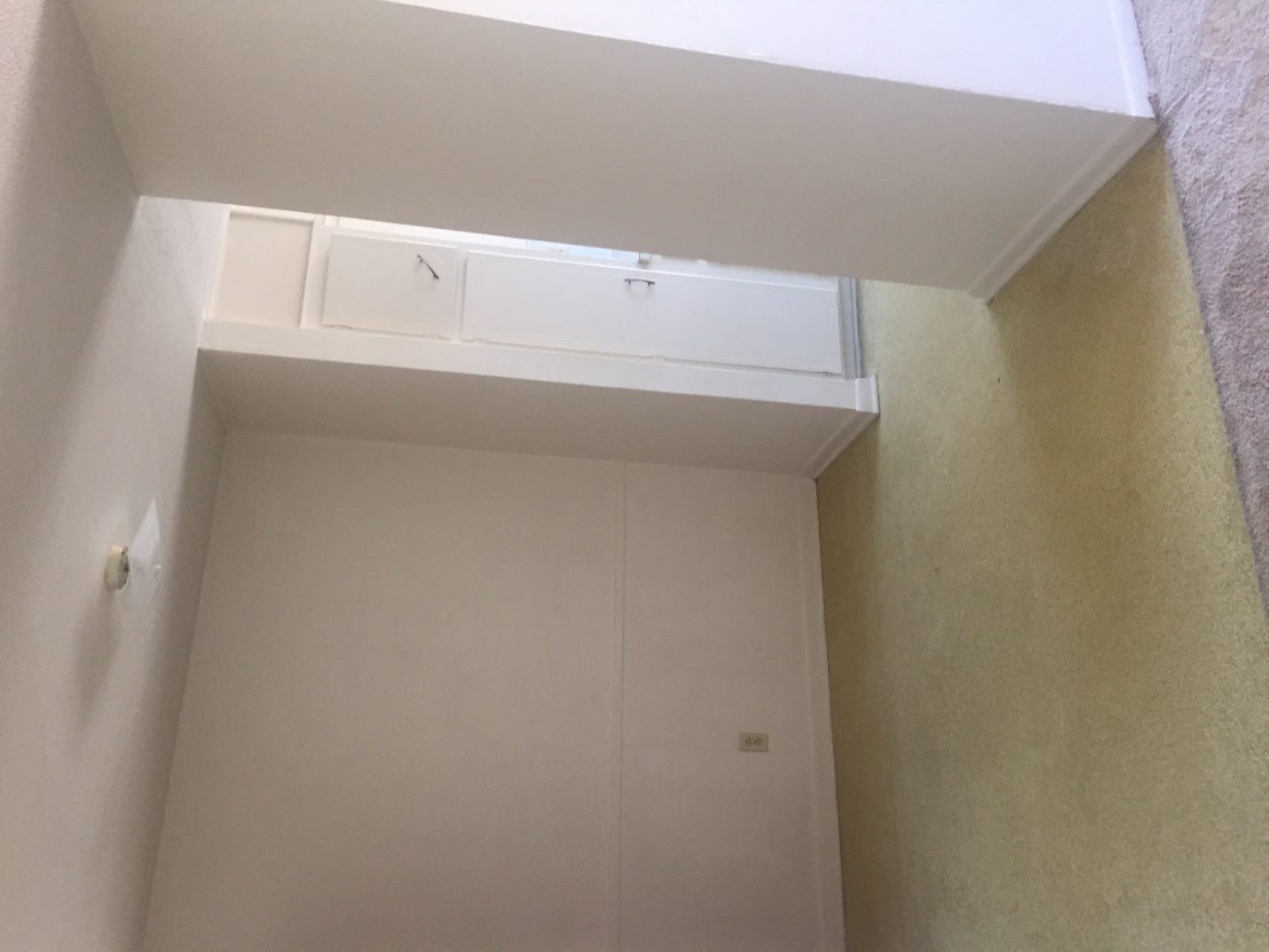 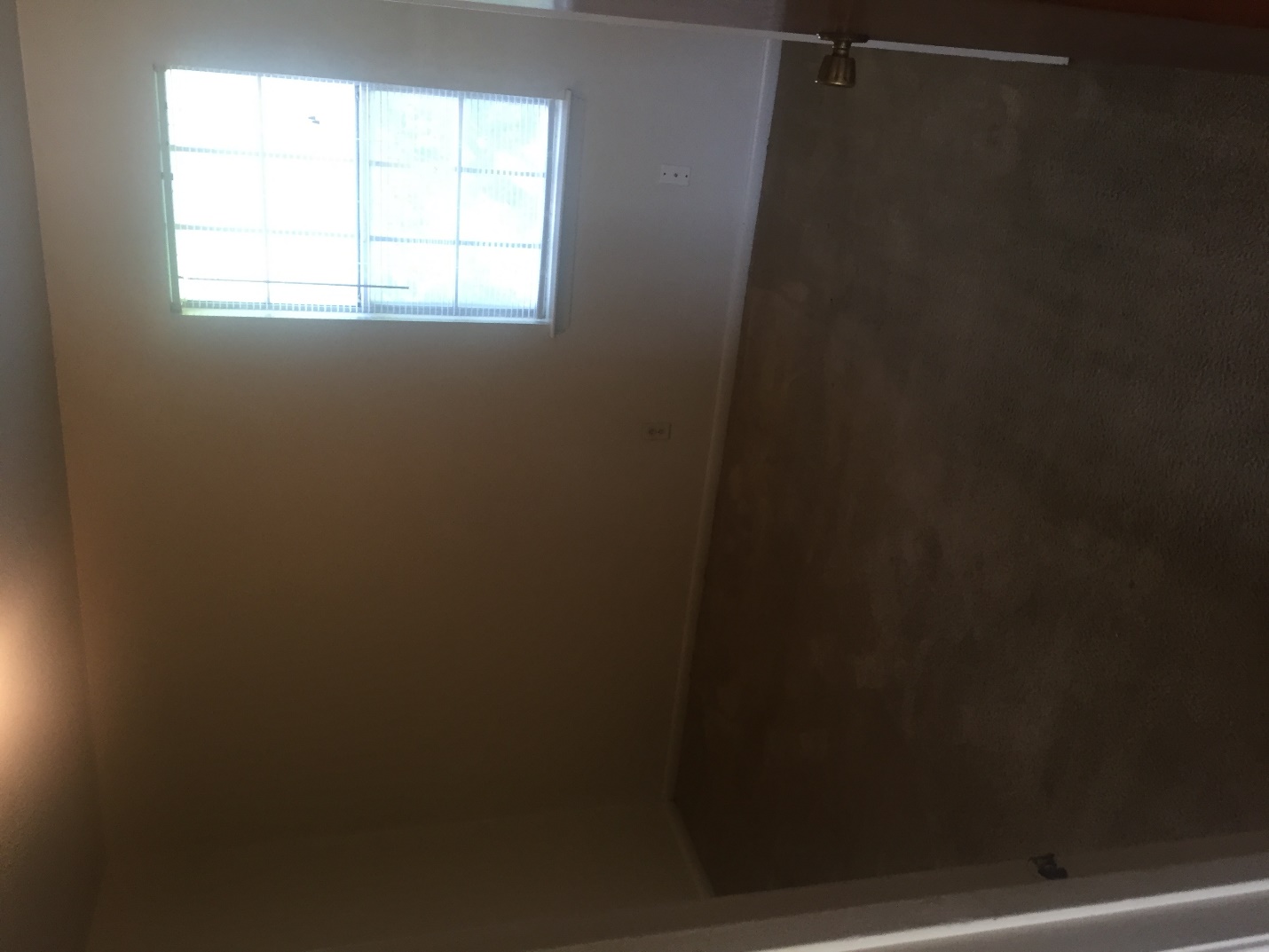 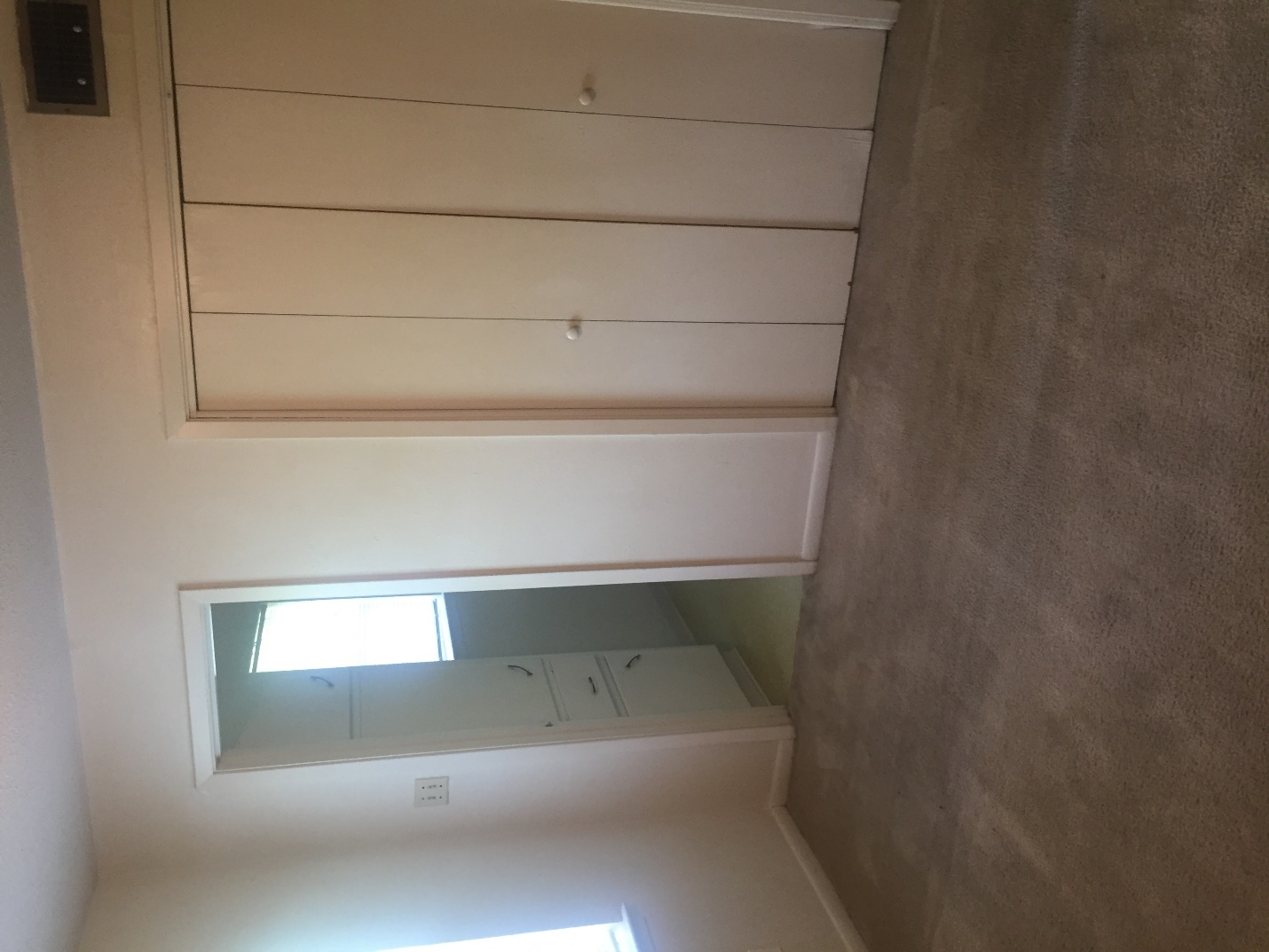 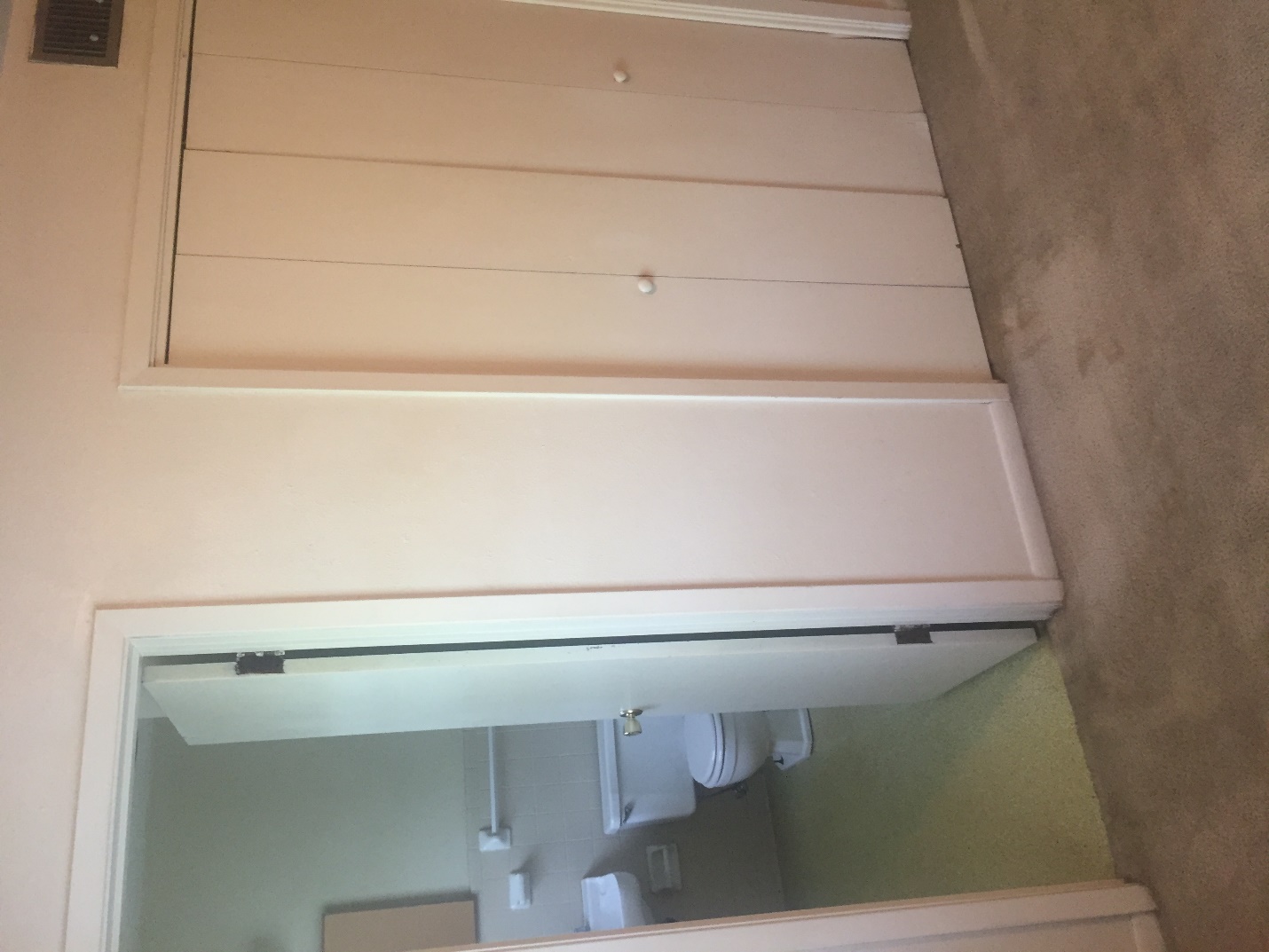 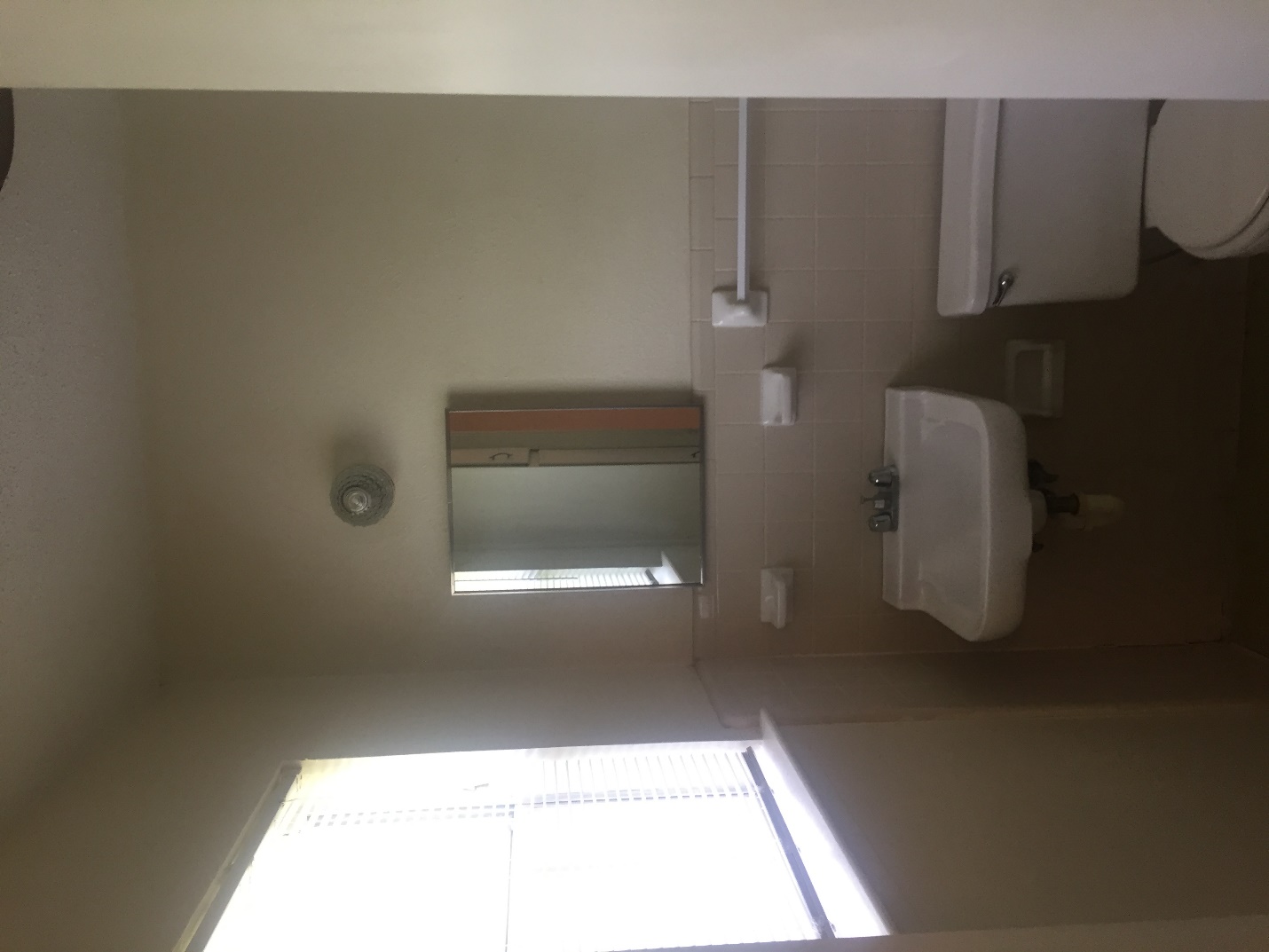 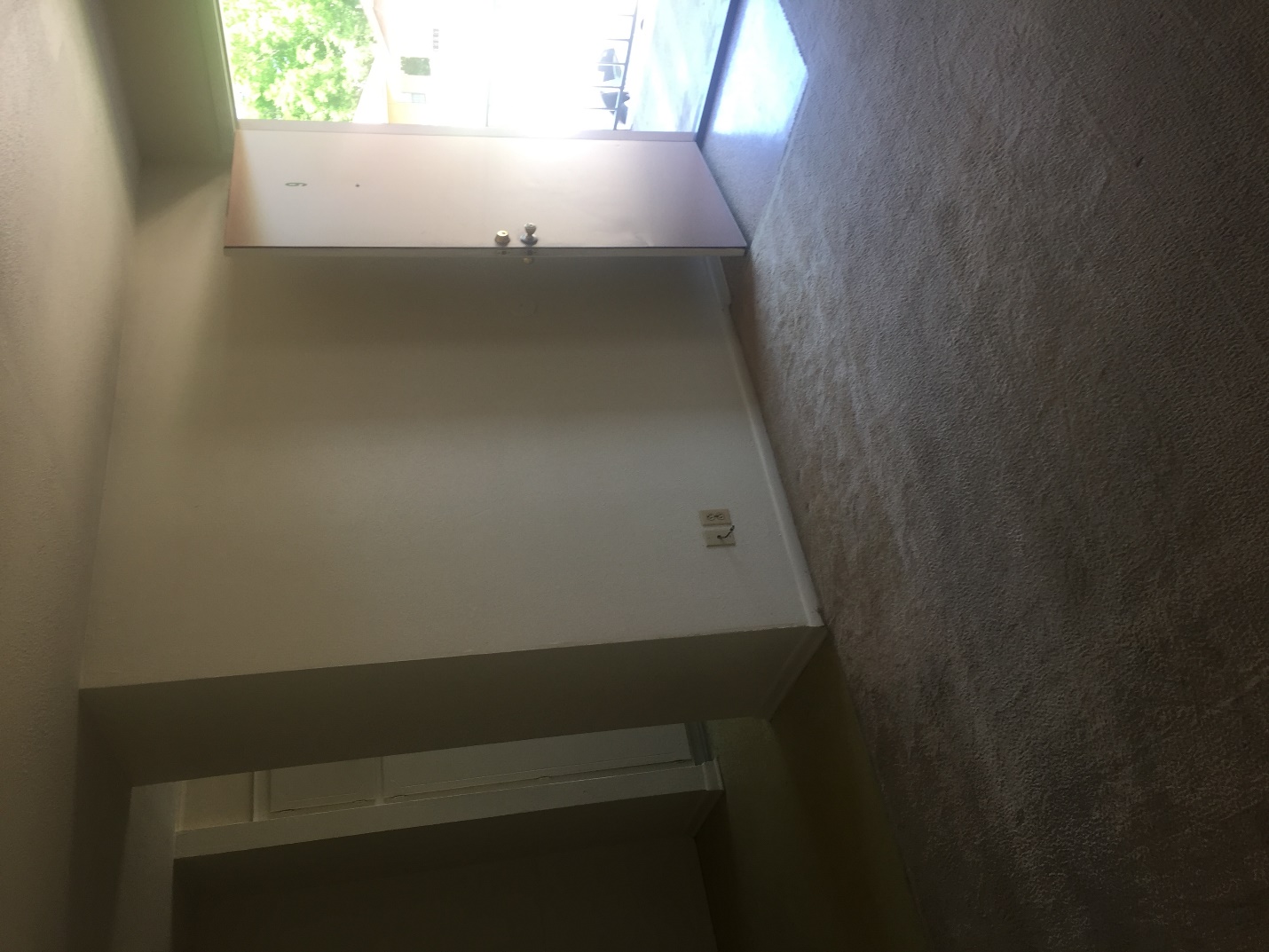 